№ п/пНаименование товараЕд. изм.Кол-воТехнические, функциональные характеристикиТехнические, функциональные характеристикиТехнические, функциональные характеристики№ п/пНаименование товараЕд. изм.Кол-воПоказатель (наименование комплектующего, технического параметра и т.п.)Показатель (наименование комплектующего, технического параметра и т.п.)Описание, значение1.Детский игровой комплекс  ИД-06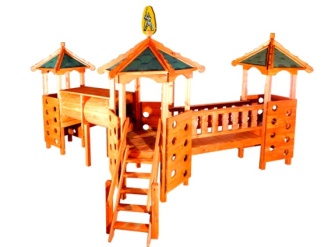 Шт. 11.Детский игровой комплекс  ИД-06Шт. 1Высота (мм) Высота (мм) 30001.Детский игровой комплекс  ИД-06Шт. 1Длина (мм)Длина (мм)53001.Детский игровой комплекс  ИД-06Шт. 1Ширина (мм)Ширина (мм)46001.Детский игровой комплекс  ИД-06Шт. 1Высота площадки (мм)Высота площадки (мм)9001.Детский игровой комплекс  ИД-06Шт. 1Применяемые материалыПрименяемые материалыПрименяемые материалы1.Детский игровой комплекс  ИД-06Шт. 1СтолбыВ кол-ве 18шт., выполнен  из бруса сосновых пород естественной влажности 100*100мм.Нижняя часть столба покрыта битумной мастикой с последующим бетонированием.В кол-ве 18шт., выполнен  из бруса сосновых пород естественной влажности 100*100мм.Нижняя часть столба покрыта битумной мастикой с последующим бетонированием.1.Детский игровой комплекс  ИД-06Шт. 1Пол шестигранный Пол в кол-ве 1 шт. Пол изготовлен в виде цельной конструкции. Выполнен из опорного брус толщиной 40мм и укрыт доской толщенной 40 мм.Пол в кол-ве 1 шт. Пол изготовлен в виде цельной конструкции. Выполнен из опорного брус толщиной 40мм и укрыт доской толщенной 40 мм.1.Детский игровой комплекс  ИД-06Шт. 1Пол квадратныйПол в кол-ве 2шт. Пол изготовлен в виде цельной конструкции. Выполнен из опорного брус толщиной 40мм и укрыт доской толщенной 40мм.Пол в кол-ве 2шт. Пол изготовлен в виде цельной конструкции. Выполнен из опорного брус толщиной 40мм и укрыт доской толщенной 40мм.1.Детский игровой комплекс  ИД-06Шт. 1Мост переходВ кол-ве 1шт. Мост изготовлен из каркаса и укрывной доски. Каркас изготовлен из бруса толщиной 40мм. и покрыт  доской 22мм.В кол-ве 1шт. Мост изготовлен из каркаса и укрывной доски. Каркас изготовлен из бруса толщиной 40мм. и покрыт  доской 22мм.1.Детский игровой комплекс  ИД-06Шт. 1Перила мостика переходаПерила в кол-ве 2шт. Перила изготовлены из деревянной доски сосновых пород  толщенной 22мм.Перила в кол-ве 2шт. Перила изготовлены из деревянной доски сосновых пород  толщенной 22мм.1.Детский игровой комплекс  ИД-06Шт. 1Лаз вертикальный В кол-ве 9шт. Лаз изготовлен из доски сосновых пород естественной влажности толщенной 40мм  имеет прорези для рук и ног.В кол-ве 9шт. Лаз изготовлен из доски сосновых пород естественной влажности толщенной 40мм  имеет прорези для рук и ног.1.Детский игровой комплекс  ИД-06Шт. 1Крыша четырехскатная В кол-ве 1 шт., выполнена из доскисосновых пород  естественной влажности и  четырех листов ОСБ с покрытием гибкой черепицей «Шинглас»В кол-ве 1 шт., выполнена из доскисосновых пород  естественной влажности и  четырех листов ОСБ с покрытием гибкой черепицей «Шинглас»1.Детский игровой комплекс  ИД-06Шт. 1Крыша шестискатная В кол-ве 1 шт., выполнена из доски  сосновых пород естественной влажности и  шести листов ОСБ с покрытием гибкой черепицей «Шинглас»В кол-ве 1 шт., выполнена из доски  сосновых пород естественной влажности и  шести листов ОСБ с покрытием гибкой черепицей «Шинглас»1.Детский игровой комплекс  ИД-06Шт. 1Лестница с перилами Н-900мм.Лестница в кол-ве 2шт., выполнена из доски сосновых пород естественной влажности.Лестница в кол-ве 2шт., выполнена из доски сосновых пород естественной влажности.1.Детский игровой комплекс  ИД-06Шт. 11.Детский игровой комплекс  ИД-06Шт. 1Лаз «Труба»Лаз в кол-ве 1шт. Лаз выполнен из каркаса толщиной 40мм. Каркас укрыт деревянной доской по всей длине изнутри по кругу.Лаз в кол-ве 1шт. Лаз выполнен из каркаса толщиной 40мм. Каркас укрыт деревянной доской по всей длине изнутри по кругу.1.Детский игровой комплекс  ИД-06Шт. 1МатериалыДеревянный брус и доска сосновых парод естественной влажности тщательно отшлифован  со всех сторон и покрашен в заводских условиях антисептиком. Металл покрашен полимерной порошковой термопластичной краской, гибкая черепица «Шинглас», саморезы по дереву.ГОСТ Р 52169-2012, ГОСТ Р 52168-2012Деревянный брус и доска сосновых парод естественной влажности тщательно отшлифован  со всех сторон и покрашен в заводских условиях антисептиком. Металл покрашен полимерной порошковой термопластичной краской, гибкая черепица «Шинглас», саморезы по дереву.ГОСТ Р 52169-2012, ГОСТ Р 52168-2012